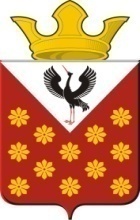  ГЛАВА МУНИЦИПАЛЬНОГО ОБРАЗОВАНИЯКраснополянское сельское поселениеПостановление29.08.2014 г.                                                                                                       № 179с. КраснополянскоеОб утверждении схемы водоснабжения и водоотведения Краснополянского сельского поселения	В целях реализации Федерального закона от 06 октября 2003 года № 131-ФЗ «Об общих принципах организации  местного самоуправления в Российской Федерации»,  в соответствии с Федеральным законом от 07.12.2011 года № 416 -ФЗ «О водоснабжении и водоотведении», Постановлением правительства РФ от 05.09.2013  № 782 “Об утверждении Порядка разработки и утверждения схем водоснабжения и водоотведения, требований к их содержанию”, постановляю:Утвердить схему водоснабжения и водоотведения Краснополянского сельского поселения (Приложение).Контроль за выполнением постановления оставляю за собой.Глава Краснополянского сельского поселения                                                                                      Г. М. Губина